桃園縣立大有國民中學111學年度第一學期第三次評量試卷選擇題(每題4分，共100分)已知O點為△ABC的外心，若∠A＝80°，則∠BOC的度數為下列何者？      (A) 80°    (B) 120°    (C) 130°    (D) 160°已知△ABC為直角三角形，其兩股長分別為6和8，則△ABC的外接圓面積為多少平方單位？      (A)    (B)     (C)     (D)  小鴻老師在黑板上示範「角平分線作圖」，其作圖如右圖，而作法如下所述： 步驟一：以A點為圓心，適當長為半徑畫弧，分別交∠A的兩邊於B、C兩點。 步驟二：分別以B、C兩點為圓心，大於長為半徑畫弧， 兩弧交於D點，即為所求。         小鴻老師說因為連接、後，可以利用______全等性質說明△ABD△ACD，         所以可以證明∠BAD＝∠CAD。         請問空格內應是填入以下哪一個全等性質？ (A) SSS   (B) SAS   (C) ASA   (D) RHS 如右圖，⊥L，⊥L，BAC＝90°，且＝，則可以 根據下列哪一個全等性質證明△ABD△CAE？          (A) SAS   (B) AAS   (C) SSS   (D) RHS 如右圖，梯形ABCD中，//，且=8，=14。若E、F分別為兩對角線與的中點，則=？ (A) 3   (B) 4   (C) 6   (D) 11 已知a是奇數，b是偶數，那麼以下有幾個人的敘述是正確的？ 稜稜：「的值一定是奇數」；誼誼：「的值一定是偶數」；桂桂：「的值一定是偶數」 (A) 0   (B) 1   (C) 2   (D) 3 已知k是正整數，請問下列何者必為的因數？ (A) 3   (B) 4   (C) 5   (D) 7 下列有關三角形三心的敘述，哪個人說的是錯誤的？ (A) 謙謙：若O是△ABC的外心，則   (B) 傑傑：不論是哪種三角形，內心一定在三角形的內部          (C) 樺樺：直角三角形的重心在斜邊上的中點          (D) 晨晨：若將三角形的重心與三頂點連線，那麼可以將此三角形面積三等分 已知等腰三角形的三邊長分別為10、10、12，則其內切圓半徑的長度為下列何者？          (A) 3   (B) 4   (C)    (D)  書書想要在△ABC中作一線段，使可以將△ABC的面積兩等分，那麼下列哪一個才是           符合他條件的作圖痕跡？ 已知△ABC中，∠A：∠B：∠C＝1：2：3，且I點為內心，求面積比△AIB：△BIC：△CIA＝？ (A)    (B)    (C)    (D)  如右圖，I點為△ABC的內心，I在上，且//，若＝9、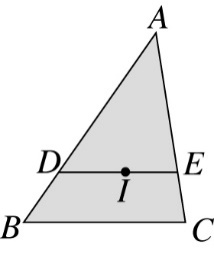  ＝7、＝6，則△ADE周長為多少？(A) 12   (B) 15   (C) 16   (D) 18 如右圖，正方形ABCD中，P、Q兩點分別在、上，且＝， 則下列敘述何者錯誤？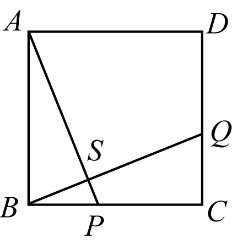 (A) △ABP  △BCQ   (B) ＝   (C) ∠BQC＝∠APB   (D) ＝ 如右圖，△ABC為正三角形，D、E兩點分別在、上，若＝， ∠1＝16°，則∠2＝？(A) 116°  (B) 120°  (C) 126°  (D) 130° 如右圖，五邊形ABCDE中有一正三角形ACD。若＝，＝，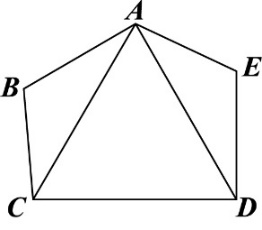 ∠E＝105°，則∠BAE的度數為何？(A) 105°   (B) 110°  (C) 120°   (D) 135° 如右圖，直角三角形ABC中，∠B=90°，而O、D分別為和的中點，且和相交於G點， 已知，，求？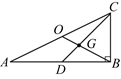 (A)    (B) 5   (C) 3   (D)  如右圖，△ABC與△DBF中，∠B＝90°，＝＝6， ＝＝4，求四邊形DBCE的面積為多少平方單位？(A) 12  (B) 16  (C) 24  (D) 16 如右圖，四邊形CDEF是正方形，△ABC為鈍角三角形，F是△ABC的外心。請問以下兩位同學的          論述，誰是正確的呢？ 苓苓：「F點是△BCE的外心。」 崇崇：「F點是△ACD的外心。」           (A) 只有苓苓說的是正確的(B) 只有崇崇說的是正確的(C) 兩人說的都是正確的(D) 兩人說的都是錯誤的 如右圖，已知四邊形ABCD與AEFG皆為正方形，且=4， 則=？(A)    (B) 4   (C)    (D) 8   的長度等於多少？(A)    (B)   (C)    (D)  四邊形CDPE的面積為多少平方單位？(A) 24   (B) 30   (C)    (D) 60 淳淳手中有一張直角三角形ABC的紙板，其中∠C為直角，，， 。淳淳沿著摺線對摺使得C點落在上的C’點，如右圖所示， 則？(A) 4  (B)   (C)   (D) 6 已知△ABC中，∠C=90°，和分別為兩股和的中線，且，，求斜邊長？(A) 3  (B)    (C)   (D) 6 如右圖，△ABC中，∠BAC＝120°，O點在上，且平分∠BAC，若，，則？          (A)  (B)   (C)   (D) 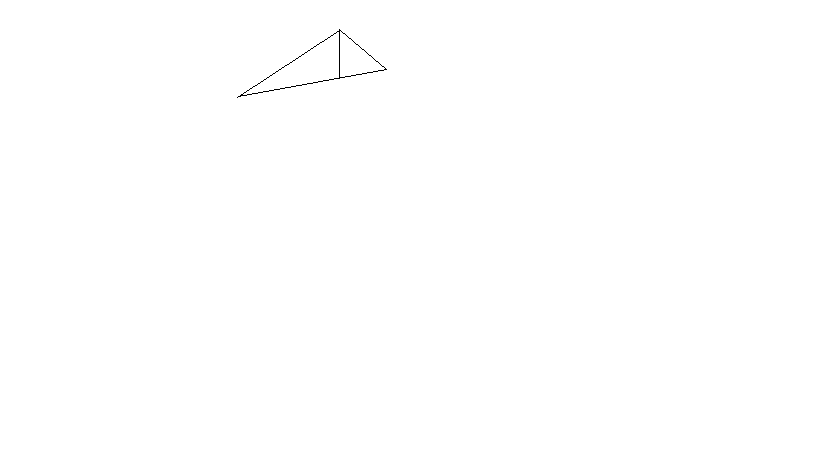  如右圖，△ABC為正三角形，O點是△ABC的外心，P點是△ABC內部的任一點，且P≠O。 已知Q、D在上，R、E在上，F、S在上，且⊥，⊥，⊥，⊥， ⊥，⊥。求？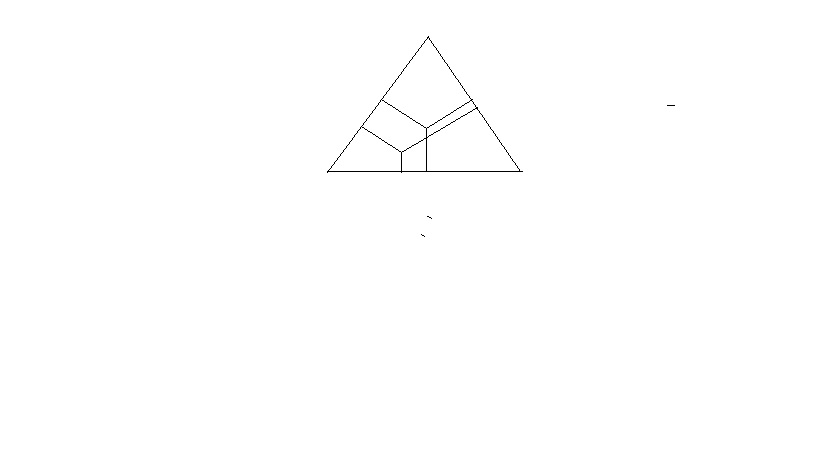            (A)   (B) (C) 3(D) 試題結束年 級九考 試科 目數學數學數學命 題範 圍複講單元16第五冊第三章作 答時 間45分班 級姓 名座 號分 數(A)(B)(C)(D)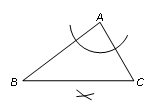 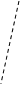 如右圖，四邊形ABCD為菱形，為的中垂線，與交於P點，且＝12，試回答第20.和21.題：